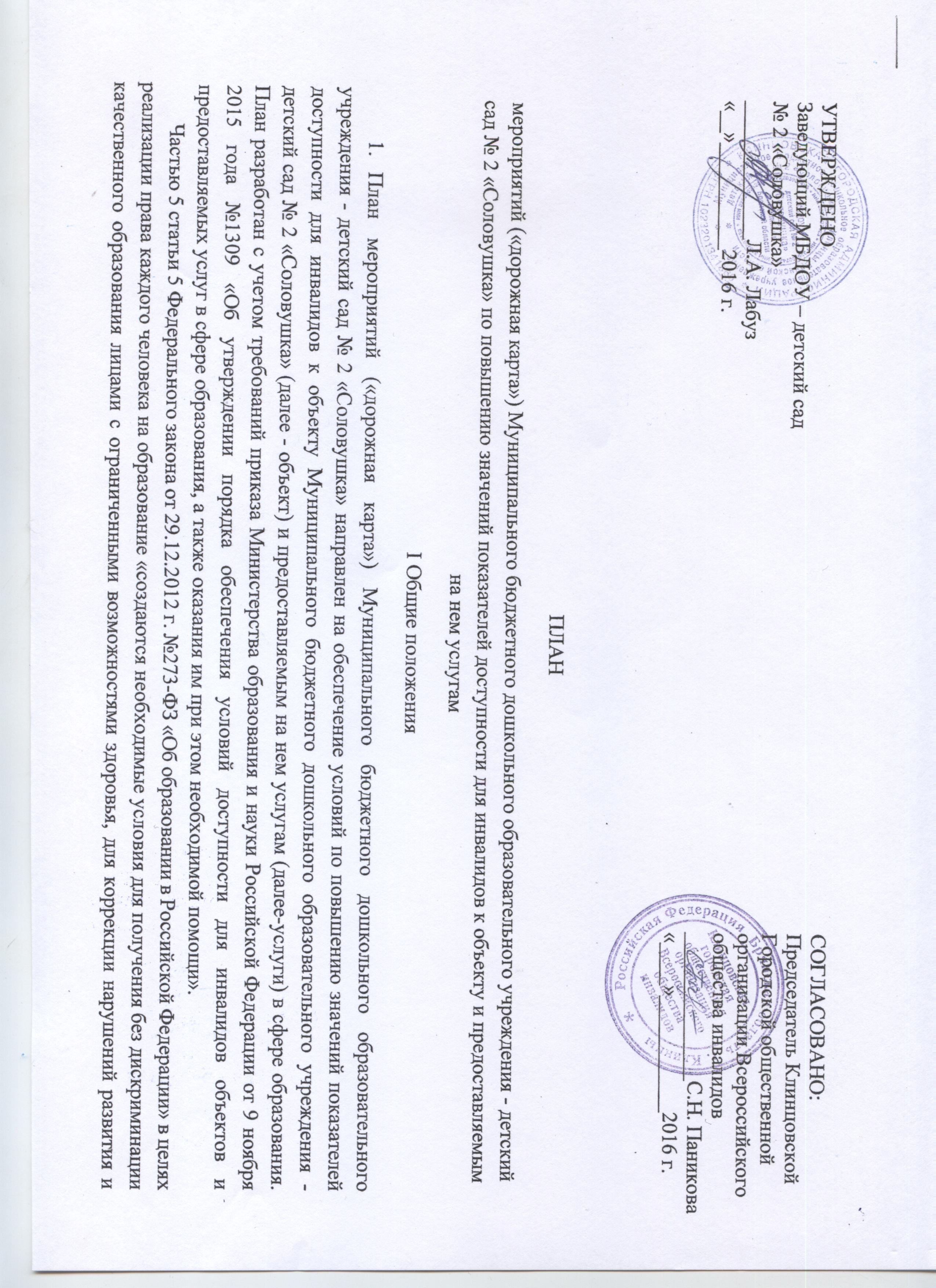 ПЛАН мероприятий («дорожная карта») Муниципального бюджетного дошкольного образовательного учреждения - детский сад № 2 «Соловушка» по повышению значений показателей доступности для инвалидов к объекту и предоставляемым на нем услугам I Общие положенияПлан мероприятий («дорожная карта») Муниципального бюджетного дошкольного образовательного учреждения - детский сад № 2 «Соловушка» направлен на обеспечение условий по повышению значений показателей доступности для инвалидов к объекту Муниципального бюджетного дошкольного образовательного учреждения - детский сад № 2 «Соловушка» (далее - объект) и предоставляемым на нем услугам (далее-услуги) в сфере образования. План разработан с учетом требований приказа Министерства образования и науки Российской Федерации от 9 ноября 2015 года №1309 «Об утверждении порядка обеспечения условий доступности для инвалидов объектов и предоставляемых услуг в сфере образования, а также оказания им при этом необходимой помощи». Частью 5 статьи 5 Федерального закона от 29.12.2012 г. №273-ФЗ «Об образовании в Российской Федерации» в целях реализации права каждого человека на образование «создаются необходимые условия для получения без дискриминации качественного образования лицами с ограниченными возможностями здоровья, для коррекции нарушений развития и социальной адаптации…». Согласно указанному Федеральному закону специальные условия для получения образования подразумевают условия обучения, воспитания и развития, включающие в себя:- использование специальных образовательных программ и методов обучения и воспитания, - использование специальных учебников, учебных пособий и дидактических материалов, - использование специальных технических средств обучения коллективного и индивидуального пользования, - предоставление услуг ассистента (помощника), оказывающего обучающимся необходимую техническую помощь, -  проведение групповых и индивидуальных коррекционных занятий, - обеспечение доступа в здания организаций, осуществляющих образовательную деятельность, и другие условия, без которых невозможно или затруднено освоение образовательных программ обучающимися с ограниченными возможностями здоровья.Получение образования детьми-инвалидами и детьми с ОВЗ является одним из основных и неотъемлемых условий их успешной социализации, обеспечения их полноценного участия в жизни общества, эффективной самореализации в различных видах профессиональной и социальной деятельности. Целью «дорожной карты» является поэтапное повышение с учетом финансовых возможностей уровня доступности для инвалидов к объекту и предоставляемым на нем услугам в сфере образования, в том числе:-обеспечение условий доступности для инвалидов объекта сферы образования;-обеспечение условий для беспрепятственного пользования инвалидами услугами в сфере образования;-полноценная интеграция инвалидов в общество. «Дорожной картой» в соответствии с приказом Министерства образования и науки Российской Федерации от  9 ноября 2015года №1309 «Об утверждении порядка обеспечения условий доступности для инвалидов объектов и предоставляемых услуг в сфере образования, а также оказания им при этом необходимой помощи» определяются:- цели обеспечения доступности для инвалидов объектов и услуг;- значения показателей доступности для инвалидов объектов и услуг (на период 2015 - 2030 годов);                          -перечень мероприятий, реализуемых для достижения запланированных значений показателей доступности для инвалидов объектов и услуг.Целями реализации «дорожной карты» являются:- создание условий доступности для инвалидов и других маломобильных групп населения равных возможностей доступа к объекту Муниципального бюджетного дошкольного образовательного учреждения - детский сад № 2 «Соловушка» и предоставляемым услугам, а также оказание им при этом необходимой помощи в пределах полномочий;- установление показателей, позволяющих оценивать степень доступности для инвалидов  объекта и услуг;-оснащение объекта приспособлениями, средствами и источниками информации в доступной форме, позволяющими обеспечить доступность для инвалидов предоставляемых на нем услуг;-создание условий по исключению с 1 июля 2016 г. приемки прошедшего реконструкцию объекта, не полностью приспособленного с учетом потребности инвалидов в соответствии с законодательством о социальной защите инвалидов;-проведение паспортизации объекта и услуг, принятие и реализация решений о сроках поэтапного повышения значений показателей его доступности до уровня требований, предусмотренных законодательством Российской Федерации.Для достижения заявленных целей «дорожной картой» предусмотрен перечень мероприятий, реализуемых для достижения запланированных значений показателей доступности для инвалидов к объекту и услугам в соответствии с требованиями законодательства Российской Федерации об обеспечении доступности для инвалидов объектов и услуг путем учета указанных требований при разработке проектных решений на новое строительство или реконструкцию объекта.6. «Дорожной картой» предусматривается создание необходимых условий для решения основных проблем с обеспечением для инвалидов беспрепятственного доступа к объекту и услугам, в том числе:- адаптация  объекта с учетом реконструкции или капитального ремонта для обеспечения доступа  инвалидов к объекту и услугам;- отсутствие или неполная оснащенность  объекта приспособлениями, средствами и источниками информации в доступной форме, необходимыми для получения инвалидами услуг наравне с другими лицами;- наличие работников, предоставляющих услуги инвалидам, не прошедших инструктирование или обучение по вопросам, связанных с обеспечением их доступности и оказанием при этом помощи инвалидам, и не владеющих необходимыми для этого знаниями и навыками;- отсутствие паспорта доступности объекта, содержащего решения об объеме и сроках проведения мероприятий по поэтапному созданию условий для беспрепятственного доступа  инвалидов;- отсутствие в административных регламентах  государственных услуг (в должностных инструкциях работников) положений, определяющих их обязанности и порядок действий по оказанию инвалидам помощи и содействия в преодолении барьеров, мешающих получению ими услуг наравне с другими лицами.«Дорожной картой» предусматривается проведение мероприятий по поэтапному повышению значений показателей, предоставляемых услуг инвалидам с учетом имеющихся у них нарушений функций организма, а также оказанию им помощи в преодолении барьеров, препятствующих получению услуг, таких как:- принятие Муниципального бюджетного дошкольного образовательного учреждения - детский сад № 2 «Соловушка» нормативных правовых документов, обеспечивающих соблюдение установленных законодательством Российской Федерации условий доступности объекта и услуг для инвалидов;- организация работы по обеспечению предоставления услуг инвалидам;- расширение перечня оказываемых услуг, доступных для лиц с ограниченными возможностями, через информационно-телекоммуникационную сеть «Интернет».Планируемое повышение значений показателей доступности объектов и услуг и сроки их достижения определены в «дорожной карте», исходя из норм и требований:-  Федерального закона от 29 декабря . №273-ФЗ «Об образовании в Российской Федерации»;-закона  Брянской области от 08 августа 2013 года № 62-З «Об образовании в Брянской области»;-закона Брянской области от 29 декабря 2015 года №147-З «О внесении изменений в закон Брянской области «Об образовании в Брянской области»;-порядка организации и осуществления образовательной деятельности по дополнительным общеобразовательным программам, утвержденным приказом Министерства образования и науки Российской Федерации от 29 августа 2013 г. № 1008 (зарегистрирован Министерством юстиции Российской Федерации 27 ноября 2013 г., регистрационный № 30468);-Порядком организации и осуществления образовательной деятельности по основным общеобразовательным программам - образовательным программам дошкольного образования, утвержденным приказом Министерства образования и науки Российской Федерации от 30 августа 2013 г. № 1014 (зарегистрирован Министерством юстиции Российской Федерации 26 сентября 2013 г., регистрационный № 30038);- Федерального закона от 24 ноября 1995 г. № 181-ФЗ "О социальной защите инвалидов в Российской Федерации"-закона Брянской области от  8 декабря 2014 года № 87-З «Об областном бюджете на 2015 год и на плановый период  2016 и 2017 годов» (с изменениями); -закона Брянской области от  7 декабря 2015 года № 134-З «О внесении изменений в Закон Брянской области «Об областном бюджете на 2015 год и на плановый период  2016 и 2017 годов» (с изменениями).-Федерального закона от 1 декабря 2014 г. № 419-ФЗ «О внесении изменений в отдельные законодательные акты Российской Федерации по вопросам социальной защиты инвалидов в связи с ратификацией Конвенции о правах инвалидов»;-постановления Правительства Российской Федерации от 26 декабря 2014 г. № 1521 «Об утверждении перечня национальных стандартов и сводов правил (частей таких стандартов и сводов правил), в результате применения которых на обязательной основе обеспечивается соблюдение требований Федерального закона «Технический регламент о безопасности зданий и сооружений»;-приказа Министерства регионального развития Российской Федерации от 27 декабря 2011 г. № 605 «Об утверждении свода правил «СНиП 35-01-2001 «Доступность зданий и сооружений для маломобильных групп населения» (СП 59.13330.2012)»;-приказа Министерства образования и науки Российской Федерации  от 9 ноября 2015года №1309 «Об утверждении порядка обеспечения условий доступности для инвалидов объектов и предоставляемых услуг в сфере образования, а также оказания им при этом необходимой помощи»;8 Основные ожидаемые результаты реализации «дорожной карты»: - поэтапное выполнение запланированных значений (показателей)  доступности объекта и услуг с учетом финансовых возможностей организации, предоставляющей услуги в сфере образования;- обеспечение беспрепятственного доступа инвалидов и других маломобильных групп населения к объекту и предоставляемым услугам, согласно запланированным показателям Плана мероприятий («дорожной карты») Реализация «дорожной карты» позволит сформировать условия для устойчивого развития доступной среды для инвалидов, повысить доступность и качество предоставляемых инвалидам услуг в сфере образования, преодолеть социальную разобщенность.Сроки реализации Плана мероприятий «дорожной карты» – 2015–2030 годы. Результатом реализации «дорожной карты» является повышение к 2030 году значений показателей доступности для инвалидов объектов и услуг в сфере образования.II. Таблица повышения значений показателей доступности для инвалидов объекта (МБДОУ – детский сад № 2 «Соловушка»)   и услуг в сфере образования III. Перечень мероприятий, реализуемых для достижения запланированных значений показателей доступности для инвалидов объекта МБДОУ – детский сад № 2 «Соловушка» и услугУТВЕРЖДЕНОЗаведующий МБДОУ – детский сад№ 2 «Соловушка»_____________Л.А. Лабуз«__»__________2016 г.СОГЛАСОВАНО:Председатель КлинцовскойГородской общественной организации Всероссийского общества инвалидов______________С.Н. Паникова«____»___________2016 г.СОГЛАСОВАНО:Председатель КлинцовскойГородской общественной организации Всероссийского общества инвалидов______________С.Н. Паникова«____»___________2016 г.№п/пНаименование условийдоступности для инвалидов объекта и услугЕдиницы измеренияЗначение показателей по годамЗначение показателей по годамЗначение показателей по годамЗначение показателей по годамЗначение показателей по годамЗначение показателей по годамУправленческое решение№п/пНаименование условийдоступности для инвалидов объекта и услугЕдиницы измерения2015201620172018201920201Наличие в учреждении транспортных средств, используемых для перевозки инвалидовшт000001Приобрести автомобиль для перевозки инвалидов2Планируемое проведение на объекте капитального ремонта, реконструкции, модернизации, которые  полностью будут соответствовать требованиям доступности для инвалидов к объекту и услугам, начиная с 1 июля 2016 г.да/нет___нетнетнетнетнетПроведение капитального ремонта в 2034 г.3Наличие доступа к объекту инвалидов (до проведения капитального ремонта или реконструкции) и к месту предоставления услуги (наличие архитектурных преобразований на объекте: установлен пандус, расширенны дверные проемы и т.д.) на начало 2016г.да/нетда/нетдада    дададаПоручни и пандус имеется на объекте.3.1.предоставление необходимых услуг в дистанционном режименетнетнетнетнетнетдаРазработать программы по адаптивной физической культуре3.2.предоставление, когда это возможно, необходимых услуг по месту жительства инвалиданетнетнетнетнетнетдаРазработать программы по адаптивной физической культуре4.Обеспечение условий индивидуальной мобильности инвалидам и возможности для самостоятельного их передвижения по объекту с целью получения  услуг в сфере образования, в том числе наличие:да/нет4.1.Выделение стоянки автотранспортных средств для инвалидовнетнетнетнетнетнетНе созданы условия4.2.Наличие сменного кресла-коляскинетнетнетнетнетдаПриобрести сменное кресло коляску4.3.Наличие адаптированного лифтанетнетнетнетнетнетНе созданы условия4.4.Наличие поручнейдадададададаУстановлено на входе поручни4.5Наличие на входе пандусададададададаУстановлен пандус на входе4.6.Предусмотрена подъемная  платформа (аппарель)нетнетнетнетнетнетНе созданы условия4.7.Имеются раздвижные дверинетнетнетнетнетдаРассмотреть возможность установки4.8.Наличие доступных входных группдадададададаИмеются4.9.Наличие доступных санитарно-гигиеническихпомещенийнетнетнетнетнетдаВыделить и оборудовать отдельное помещение4.10Достаточная ширина дверных проемов в стенах, лестничных маршей, площадокдададададада5Наличие (приобретение) специального  оборудования и носителей информации, необходимых для обеспечения беспрепятственного доступа к объекту (местам предоставления услуг) с учетом ограничений жизнедеятельности инвалида, а также надписей, знаков и иной текстовой и графической информации, выполненной рельефно-точечным шрифтом Брайля и на контрастном фонеда/нетнетнет дадададаПриобрести специальное оборудование и носители информации, надписей, знаков выполненных рельефно-точечным шрифтом Брайля.6Наличие  помещений объекта,  на которых обеспечен доступ к оказанию услуг инвалидамшт.000001Рассмотреть возможность размещения7Наличие в организации утвержденного Паспорта доступности для инвалидов объектов и предоставляемых услуг1 квартал 2016г._дадададада8Количество услуг, предоставляемых на объекте  в сфере образования с использованием русского жестового языка, и /или  организацией допуска на объект сурдопереводчика и тифлосурдопереводчикашт.000001Рассмотреть возможность подготовки специалиста.9Доля работников, предоставляющих услуги инвалидам  и  прошедших инструктирование или обучение для работы с инвалидами по вопросам обеспечения доступности для инвалидов объектов и услуг в соответствии с законодательством Российской Федерации и законодательством субъектов Российской Федерации, от общего числа работников, предоставляющих услуги.%_10010010010010010Количество услуг, предоставляемых на объекте инвалидам, с сопровождением ассистента-помощникашт.011111Предусмотреть должность ассистента-помощника.11Количество услуг на объекте в сфере образования, предоставляемых инвалидам с сопровождением тьюторашт.нетнетнет111Допускается сопровождение со стороны родителей или лиц их заменяющих.12Адаптация  официального сайта объекта для лиц с нарушением зрения (слабовидящих)да/нетнетнетдадададаРассмотреть возможность создания странички для лиц с нарушением зрения.13Наличие на объекте специально отведенного места для размещения собаки-проводника (при посещении объекта инвалида по зрению)да/нетнетнетнетдададаРассмотреть возможность для размещения.14Предоставление на  бесплатной основе учебников и учебных пособий, иной учебной литературы, а также специальных технических средств обучения коллективного 
и индивидуального пользования%100100100100100100№п/пНаименование мероприятияНормативный правовой акт, иной документ, которым предусмотрено проведение мероприятия или который планируется принятьОтветственные исполнители, соисполнителиСрок реализацииПланируемые результаты влияния мероприятия на повышение значения показателя доступности для инвалидов объектов и услугI .Мероприятия по поэтапному повышению значений показателей доступности для инвалидов объекта инфраструктуры, включая оборудование объекта необходимыми  приспособлениямиI .Мероприятия по поэтапному повышению значений показателей доступности для инвалидов объекта инфраструктуры, включая оборудование объекта необходимыми  приспособлениямиI .Мероприятия по поэтапному повышению значений показателей доступности для инвалидов объекта инфраструктуры, включая оборудование объекта необходимыми  приспособлениямиI .Мероприятия по поэтапному повышению значений показателей доступности для инвалидов объекта инфраструктуры, включая оборудование объекта необходимыми  приспособлениямиI .Мероприятия по поэтапному повышению значений показателей доступности для инвалидов объекта инфраструктуры, включая оборудование объекта необходимыми  приспособлениямиI .Мероприятия по поэтапному повышению значений показателей доступности для инвалидов объекта инфраструктуры, включая оборудование объекта необходимыми  приспособлениями1Проведение паспортизации объекта  и предоставляемых на нем услугПриказ Минобрнауки России от 9 ноября 2015 г. №1309 «Об утверждении Порядка обеспечения условий доступности для инвалидов объектов и предоставляемых услуг в сфере образования, а также оказания им при этом необходимой помощи»;Приказ МБДОУ – детский сад № 2 «Соловушка» от   10 марта 2016г. № 92 «О создании комиссии по проведению обследования и паспортизации объекта и предоставляемых услуг по обеспечению доступности для инвалидов»Приказ МБДОУ – детский сад № 2 «Соловушка» от 10 марта 2016 г. № 93 «О назначении ответственных сотрудников за организацию работы по обеспечению доступности для инвалидов объекта и услуг»МБДОУ – детский сад № 2 «Соловушка»1 квартал2016 г.Утверждение паспортадоступности для инвалидов объекта и предоставляемых на нем услуг по согласованию с представителем общества инвалидов.Определение объемов работ по обеспечению условий доступности и их финансирования, уточнение базовых значений показателей и сроков выполнения мероприятий.2Реализация мер по обеспечению доступностидля инвалидов  объектадо реконструкции (капитального ремонта), и предоставляемых на нем услуг (с учетом результатов паспортизации) (все архитектурные преобразования, приобретение спец.оборудования, учебной литературы и пр.)Приказ МБДОУ – детский сад № 2 «Соловушка» № 93, а от 18.03.2016 «Об организации мероприятий по созданию условий доступности для инвалидов объектов и предоставляемых на них услуг, а также оказания им при этом необходимой помощи»МБДОУ – детский сад № 2 «Соловушка»2 квартал 2016 г.Обеспечение условий индивидуальной мобильности инвалидам и возможности для самостоятельного их передвижения по объекту с целью получения услуг в сфере образования 3Проведение после 1 июля 2016 года капитального ремонта, реконструкции, модернизации существующего объекта в сфере образования, в котором предоставляются услуги населению, в целях приведения данного объекта в полное соответствие  требованиям доступности для инвалидов объектов и услугПриказ МБДОУ – детский сад № 2 «Соловушка» № 93, а от 18.03.2016 «Об организации мероприятий по созданию условий доступности для инвалидов объектов и предоставляемых на них услуг, а также оказания им при этом необходимой помощи»МБДОУ – детский сад № 2 «Соловушка»До 2020 г.II. Мероприятия по поэтапному повышению значений показателей доступности предоставляемых инвалидам услуг с учетом  имеющихся у них нарушенных функций организма, а также по оказанию им помощи в преодолении барьеров, препятствующих пользованию объектами и услугамиII. Мероприятия по поэтапному повышению значений показателей доступности предоставляемых инвалидам услуг с учетом  имеющихся у них нарушенных функций организма, а также по оказанию им помощи в преодолении барьеров, препятствующих пользованию объектами и услугамиII. Мероприятия по поэтапному повышению значений показателей доступности предоставляемых инвалидам услуг с учетом  имеющихся у них нарушенных функций организма, а также по оказанию им помощи в преодолении барьеров, препятствующих пользованию объектами и услугамиII. Мероприятия по поэтапному повышению значений показателей доступности предоставляемых инвалидам услуг с учетом  имеющихся у них нарушенных функций организма, а также по оказанию им помощи в преодолении барьеров, препятствующих пользованию объектами и услугамиII. Мероприятия по поэтапному повышению значений показателей доступности предоставляемых инвалидам услуг с учетом  имеющихся у них нарушенных функций организма, а также по оказанию им помощи в преодолении барьеров, препятствующих пользованию объектами и услугамиII. Мероприятия по поэтапному повышению значений показателей доступности предоставляемых инвалидам услуг с учетом  имеющихся у них нарушенных функций организма, а также по оказанию им помощи в преодолении барьеров, препятствующих пользованию объектами и услугами1Организация обучения и инструктированияспециалистов,  связанных с обеспечением доступности для инвалидов объекта и предоставляемых услуг с учетом имеющихся у инвалидов  стойких расстройств функций организма и ограничений жизнедеятельностиПриказ МБДОУ – детский сад № 2 «Соловушка» от   10 марта 2016г. № 92 «О создании комиссии по проведению обследования и паспортизации объекта и предоставляемых услуг по обеспечению доступности для инвалидов»МБДОУ – детский сад № 2 «Соловушка»ежегодноУвеличение доли специалистов, прошедших обучение или инструктирование по вопросам, связанным с обеспечением доступности для инвалидов объекта и предоставляемых на нем услуг2Обеспечение сопровождения инвалидов, имеющих стойкие расстройства функций зрения и самостоятельного передвижения, и оказания им помощи на объектах в сфере образованияПринятие административно-распорядительных актов в учреждениях (организациях)  в сфере образования, в соответствии с которыми на работников  организаций возложены обязанности по  оказанию инвалидам помощи при предоставлении им услугМБДОУ – детский сад № 2 «Соловушка»1 квартал 2016Увеличение числа работников учреждений (организаций) в сфере образования, на которых административно-распорядительным актом возложены обязанности по  оказанию инвалидам помощи при предоставлении им услуг3Оказание услуг инвалидам: Приказы  учрежденияМБДОУ – детский сад № 2 «Соловушка»2015-2020 годыРасширение сферы предоставления услуг3.1.по месту жительства инвалидаПриказ МБДОУ – детский сад № 2 «Соловушка» № 93, а от 18.03.2016 «Об организации мероприятий по созданию условий доступности для инвалидов объектов и предоставляемых на них услуг, а также оказания им при этом необходимой помощи»МБДОУ – детский сад № 2 «Соловушка»ежегодноРасширение сферы предоставления услуг3.2.в дистанционной формеПриказ МБДОУ – детский сад № 2 «Соловушка» № 93, а от 18.03.2016 «Об организации мероприятий по созданию условий доступности для инвалидов объектов и предоставляемых на них услуг, а также оказания им при этом необходимой помощи»МБДОУ – детский сад № 2 «Соловушка»ежегодноРасширение сферы предоставления услуг3.3.с использованием русского жестового языка, с допуском сурдопереводчика и тифло-сурдопереводчика на объект в сфере образованияПриказ МБДОУ – детский сад № 2 «Соловушка» № 93, а от 18.03.2016 «Об организации мероприятий по созданию условий доступности для инвалидов объектов и предоставляемых на них услуг, а также оказания им при этом необходимой помощи»МБДОУ – детский сад № 2 «Соловушка»ежегодноРасширение сферы предоставления услуг3.4.с нарушением слуха (слабослышащих) с использованием электронного взаимодействия и сети Интернет   Приказ МБДОУ – детский сад № 2 «Соловушка» № 93, а от 18.03.2016 «Об организации мероприятий по созданию условий доступности для инвалидов объектов и предоставляемых на них услуг, а также оказания им при этом необходимой помощи»МБДОУ – детский сад № 2 «Соловушка»ежегодноРасширение сферы предоставления услуг3.5.инвалидов с нарушением зрения (слабовидящих) с использованием телефонного  взаимодействия  Приказ МБДОУ – детский сад № 2 «Соловушка» № 93, а от 18.03.2016 «Об организации мероприятий по созданию условий доступности для инвалидов объектов и предоставляемых на них услуг, а также оказания им при этом необходимой помощи»МБДОУ – детский сад № 2 «Соловушка»ежегодноРасширение сферы предоставления услуг4Организация обучения инвалидов совместно с другими обучающимися (в инклюзивных условиях) в общеобразовательных организацияхПриказ МБДОУ – детский сад № 2 «Соловушка» № 93, а от 18.03.2016 «Об организации мероприятий по созданию условий доступности для инвалидов объектов и предоставляемых на них услуг, а также оказания им при этом необходимой помощи»МБДОУ – детский сад № 2 «Соловушка»ежегодноУвеличение числа инвалидов, обучающихся по адаптированным основным общеобразовательным программам в общеобразовательных организациях 5Предоставление детям-инвалидам образования  по адаптированным  основным общеобразовательным программам в общеобразовательных организацияхПриказ МБДОУ – детский сад № 2 «Соловушка» № 93, а от 18.03.2016 «Об организации мероприятий по созданию условий доступности для инвалидов объектов и предоставляемых на них услуг, а также оказания им при этом необходимой помощи»МБДОУ – детский сад № 2 «Соловушка»ежегодноУвеличение числа инвалидов, обучающихся совместно с другими обучающимися (в инклюзивных условиях) в общеобразовательных организациях 6Организация и проведение курсов повышения квалификации работников, обеспечивающих предоставление образовательных услуг детям-инвалидамФедеральная целевая программа развития образования на 2016-2020 годыДепартамент образования и науки Брянской области2015-2020 годы Повышение профессиональной компетенции руководящих и педагогических работников по организации обучения и воспитания детей-инвалидов и детей с ограниченными возможностями здоровья7Организация работы по адаптации  официального сайта объекта для лиц с нарушением зрения (слабовидящих)Приказ МБДОУ – детский сад № 2 «Соловушка» от   10 марта 2016г. № 92 «О создании комиссии по проведению обследования и паспортизации объекта и предоставляемых услуг по обеспечению доступности для инвалидов»МБДОУ – детский сад № 2 «Соловушка»2-3 квартал 2016 годаРасширение сферы предоставления услуг инвалидам с нарушением зрения (слабовидящих)